1. Popis materiáluMateriál je zaměřen na rozvoj čtení s porozuměním a ústního projevu. Text nabízí možnost seznámit se s historií ruského samovaru. Otázky a úkoly k textu jsou zaměřeny na práci se strukturou textu, zpracování osnovy textu a převyprávění textu. S textem je také možné pracovat formou hry „Lom“ – Text je třeba rozdělit na části. Úkolem žáků je sestavit text v logicky správném pořadí. K tomu jim poslouží otázky a úkoly k textu a také jeho logická struktura. Pomocí této strategie se žáci učí připravovat vlastní texty (promluvy), pracují se smyslem textu, procvičují si vyhledávání hlavních myšlenek.Dalšími úkoly, které mohou žáci plnit, je čtení textu, odpovědi na otázky, práce s novou slovní zásobou, která je přiložena v podobě slovníčku. 2. Popis cvičeníCvičení 1: Otázky a úkoly k textu – Úkolem žáků je odpovědět na zadané otázky. Ty slouží k procvičování nejen ke kontrole porozumění textu, ale také rozvíjí čtenářské kompetence a strategie kritického myšlení. Odpovídající české pořekadlo k otázce číslo 7: Nosit dříví do lesa.Исто́рия самова́раСамова́р – само́ сло́во происхо́дит из словосочета́ния «сам ва́рит». Самова́р – это не про́сто прибо́р для чаепи́тия. Самова́р – это часть жи́зни и судьбы́ ру́сского наро́да, отражённая в посло́вицах и погово́рках, в произведе́ниях кла́ссиков ру́сской литерату́ры: А. С. Пу́шкина, Н. В. Го́голя, И. С. Турге́нева и т.д., в карти́нах ру́сских худо́жников. Самова́р – это поэ́зия. Это до́брое ру́сское гостеприи́мство. Это круг друзе́й и родны́х, тёплый и серде́чный поко́й.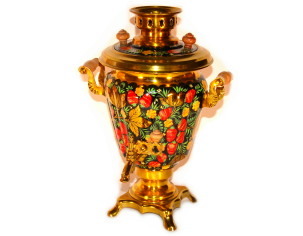 Уви́тое хме́лем окно́ вера́нды, ле́тняя ночь с её зву́ками и за́пахами, от пре́лести кото́рых се́рдце замира́ет, круг све́та от ла́мпы с мате́рчатым ую́тным абажу́ром и, коне́чно же… ворча́щий, сверка́ющий ме́дью ту́льский самова́р на столе́. Ту́ла и самова́р неразры́вно свя́заны как в исто́рии, так и в языке́. «В Ту́лу со свои́м самова́ром», -- говоря́т о неразу́мном посту́пке. Ту́льский самова́р – это усто́йчивое словосочета́ние, фразеологи́зм. Из-за вы́годного географи́ческого положе́ния вблизи́ Москвы́, разви́тия оруже́йного де́ла и месторожде́ния желе́зных руд Ту́ла ста́ла це́нтром произво́дства самова́ров. Когда́ и кто изобрёл самова́р в исто́рии нет то́чных све́дений. Самова́р обя́зан свои́м появле́нием ча́ю. В Росси́ю чай завезли́ из А́зии в XVII ве́ке. Снача́ла он применя́лся как лека́рство у зна́ти и сто́ил о́чень до́рого. Чай стал конкуре́нтом сби́тню, традицио́нному ру́сскому напи́тку, изве́стному ещё со времён Дре́вней Руси́. Сби́тень – горя́чий напи́ток с мёдом и лека́рственными тра́вами. Он зава́ривался в сби́теннике, посу́де, напомина́ющей ча́йник. В XVII ве́ке на Ура́ле и в Ту́ле появи́лись самова́ры-ку́хни, кото́рые бы́ли внутри́ разделены́ на три ча́сти: в двух гото́вилась пи́ща, а в одно́й зава́ривался чай. Сби́тенник и самова́р-ку́хня бы́ли пре́дками самова́ра. 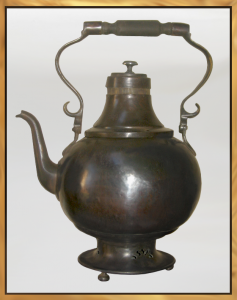 В XIX ве́ке чаепи́тие с самова́ром стано́вится тради́цией, произво́дство самова́ров -- наро́дным про́мыслом. В Ту́ле существу́ет музе́й самова́ра, где вы мо́жете уви́деть самова́ры-произведе́ния иску́сства, как наприме́р, самова́ры-миниатю́ры, пода́рки де́тям Никола́я II, самова́р-избу́шка на ку́рьих но́жках и т.д. Самова́р не про́сто посу́да. Газе́та «Ту́льские губе́рнские ве́домости» за 1872 год писа́ла: «Самова́р – друг семе́йного очага́». Вопросы и задания к тексту: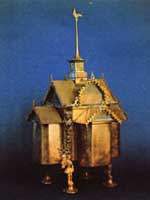 Что означает слово «самовар»?С чем в сознании русского человека ассоциируется самовар?Какой город и почему стал центром производства самоваров?Какие были предки у самовара?Какие самовары можно увидеть в музее в Туле?Почему газета «Тульские губернские ведомости» писала: «Самовар – друг семейного очага»? Обоснуйте свой ответ.Найдите в тексте пословицу и объясните ее значение. Подберите, если возможно, чешский эквивалент.Составьте план текста и перескажите текст по плану.Словарь:Словосочета́ние – slovní spojeníПрибо́р – přístroj, zařízeníСудьба́ – osudПосло́вица – příslovíПогово́рка – pořekadloГостеприи́мство – pohostinnostХмель – chmelПре́лесть – půvabМате́рчатый абажу́р – stínidlo z tkaninyСверка́ющий – blýskající se (от сверка́ть – blýskat se, třpytit se)Фразеологи́зм – frazém, ustálené slovní spojeníОруже́йное де́ло – zbrojnictvíМесторожде́ние – nalezištěИзобрёл – vynalezl (от изобрести́ – vynalézt)Знать (сущ.) – šlechtaНапомина́ющий (что? В.п.) – připomínající (от напомина́ть – připomínat)Оча́г – krb (ую́т семе́йного очага́ – teplo rodinného krbu)Název materiáluSamovar – Historie samovaruAnotace materiáluMateriál zpracovává zeměvědné reálie, konkrétně jde o samovar. Je zaměřen na formování sociokulturní kompetence. Materiál slouží také k rozvoji receptivní řečové dovednosti čtení a produktivní řečové dovednosti ústní projev. Obsahuje video vztahující se k dané problematice (reprodukce obrazů ruských umělců a fotografie), díky čemuž je možné pracovat s touto reálií v zeměvědném kontextu. Materiál je věnován otázce historie samovaru a je prvním ze série materiálů, které budou věnovány této reálii.Doporučená jazyková úroveň žákůB1Cíl materiáluŽák rozumí textu.Žák foneticky správně přečte text.Žák sestaví osnovu textu a s její pomocí text převypráví.Žák pohovoří o daném tématu.PoznámkaMateriál je možné použít při přípravě k maturitní zkoušce z ruského jazyka. Jedná se o součást série „Samovar“, která obsahuje různé materiály věnované dané reálii. Ty je možné propojit do jednoho tematického bloku. Doporučujeme následující pořadí materiálů: „Historie samovaru“; „Jak se vaří a pije čaj po rusky“; „Ruské pití čaje“; „Obchod ‚Čaj a káva‘ na Mjasnické“.Dále je také možné pracovat s audiomateriály „Иван Иваныч Самовар“ – verše D. Charmse a „Пых-пых самовар“.Zdroje:http://his.1september.ru/2003/22/1.htmhttp://www.kiev-samovar.com/?page_id=456http://www.tula-samovar.com.ru/museum06.html